         Waubun–Ogema–White Earth Community Schools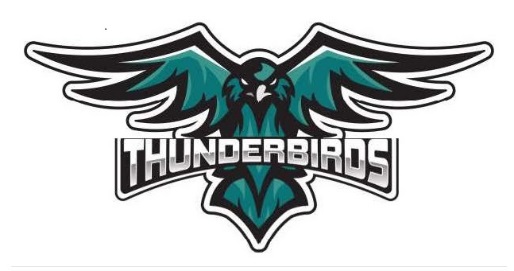 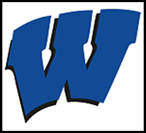        “Always Striving for Excellence”         Independent School district #435, 1013rd Street, Waubun, MN 56589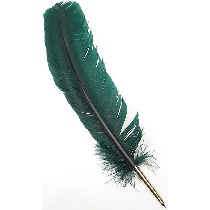 Lisa Weber		Eric Martinez		Laurie Johnson		Waubun School (218)473-6173Superintendent	5-12 Principal		K-4 Principal			Ogema School    (218)473-6174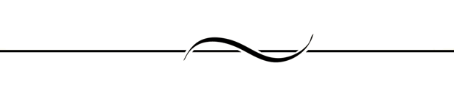 MEETING OF THE BOARD OF EDUCATIONINDEPENDENT SCHOOL DISTRICT NO. #435Regular Monthly MeetingWednesday, December 16, 2020Waubun Media Center6:30 PMAGENDAhttps://www.youtube.com/c/WaubunLivestream/live1.0 CALL TO ORDER2.0 ROLL CALL3.0 PLEDGE OF ALLEGIANCE4.0 APPROVAL OF THE AGENDA (Action Item)5.0 REPORTS5.1 	Board Committee and Special Meeting Reports	5.1.1 Joint Activities Committee	5.1.2	5.1.3            5.2	Student Representative5.3 	Principals:     		5.3.1 Laurie Johnson       		5.3.2 Eric Martinez5.4 	Assessment & Data Coach/Grant Coordinator – 				Charlene Gilliss	5.5 	Business Manager – Michelle Heisler5.6 	Superintendent – Lisa Weber5.7 	Activites Director –Tim Spaeth5.8 	Maintenance Director – Dan Guenther5.9 	Technology Coordinator – Travis Gary5.10 	Representatives:						 		    	5.10.1	Non Certified								5.10.2	Certified- - Family Engagement Survey                                  Results, Donna Kent and Jan Ladd		5.10.3 Students6.0 APPROVAL OF CONSENT AGENDA (Action Item)6.1 	Consider Approval of the Bills - $718,206.136.2	Consider Approval of the Minutes	6.2.1 	November 4, 2020 Distance Learning Plan	6.2.2	November 13, 2020 Resolution Relating to Canvassing	6.2.3 	November 18, 2020 Regular School Board Meeting 	6.2.4    November 20, 2020 Learning Plan 6.3 	Consider Approval for the Treasurer’s Report6.4 	Resignations 	6.5	Permission to Hire		6.5.1			6.5.2		6.6	Permission to Post			6.1 Long term substitute teacher elementary			6.2 Long term substitute teachers secondary7.0 Recognitions:	7.1	Congratulations to November Seven Grandfathers Teaching Awards. 		4th Grade -Allyson Azure5th Grade -Floyd Bullhead 6th Grade- Taya Brehm		7th Grade -Davon Johnson                      11th Grade- Neegonee Burnett		7.2 	Congratulations to our December Senior of the Month: Jayzee Vanpelt	7.3	 Congratulations to Student of the Month 	    Kindergarten: Carter Anderson, Carter Drinkwine, Pryer Syverson, Brylee Omang, Amari Beauchamp     1st Grade: Tripp Clark, Alexis Reller, Forrest Simon, Keyra Madigan	                2nd Grade: Trevor Bevins, Colt Adams, Arissa Bonga, Curtis May, Kaia Rivera	     3rd Grade: Finley Riggle, Daylan Madigan, Macy Warren          	     4th Grade: Aubrey Gary, Rilee Bement, Reed Tibbetts, and Max Hoban     5th Grade: Cora McArthur, Rory Lhotka and Sadie Schenk     6th Grade: Trista Mertens, Marcus Gary and Peyton McArthur-Gordon	7.4	Congratulations to our Thunderbird Football Program on an undefeated 5-0 season!The Northwest Football District shared the 2020 post season award; Congratulations to John Clark on receiving Coach of the Year and the many T-Bird players receiving awards and recognition!  7.5	Congratulations to Jayzee VanPelt for being selected as a Good Student winner by R&J Broadcasting for the week of November 23, 2020.7.6	National Special Education dayThe Waubun Ogema White Earth School would like to say Thank you to all of our special education staff for all of their hard work.8.0 Public Comment.      (Board Chair read remote script)Persons who wish to address the Board need to email at publiccomment@waubun.k12.mn.usThe person shall state the reason for addressing the Board and shall be limited in length and time at the discretion of the Board Chair. Patrons should not expect a response from the Board.  If appropriate the Board Chair will direct follow up activities. All comments must be in accordance with Board policies9.0 Old Business (Discussion/Action) - None			10.0 New Business (Discussion/Action)	10.1	Certification of the 2020-2021 Payable Levy (Action)	10.2	 Approve first reading of the Revised FY 2021 Budget (Action) 10.3	Approve Resolution Directing the Administration to make Recommendations for Reductions in Programs and Positions (Action)	10.4	Approve donation from Enbridge Community Grant program for the amount of $19,400.00(Action)10.5	Discuss Distance Learning Plan (Discussion) 11.0 Succeeding Meetings	12.0 Future Considerations for School Board	11.1	Data Review					January 8, 2021 	7:30AM     Waubun 	11.2	Special Board Meeting   Reorganization	January 8, 2021	8:00AM   or immediatelyfollowing the Data Review meeting                                                                    Waubun		11.3	Regular Board Meeting    			January 20, 2021	6:00PM     Waubun13.0 Adjournment: